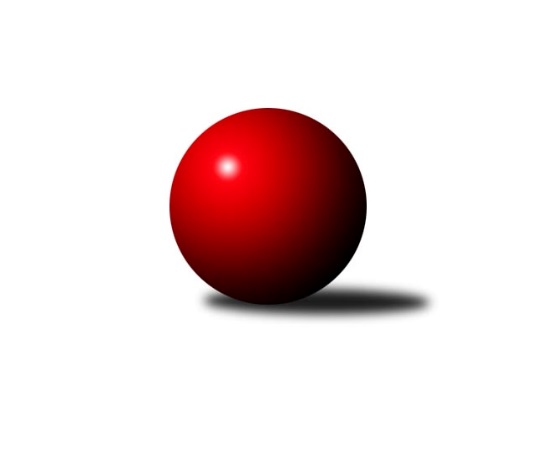 Č.11Ročník 2023/2024	2.12.2023Nejlepšího výkonu v tomto kole: 3387 dosáhlo družstvo: SK Žižkov Praha3. KLM B 2023/2024Výsledky 11. kolaSouhrnný přehled výsledků:TJ Sokol Benešov 	- KK Jiří Poděbrady	4:4	3132:3157	13.0:11.0	2.12.SK Žižkov Praha	- SK Verneřice	7:1	3387:3139	18.5:5.5	2.12.TJ Tesla Pardubice 	- KK Kolín	2:6	3179:3300	9.5:14.5	2.12.TJ Sokol Chotoviny 	- SKK Náchod	1:7	3219:3313	10.0:14.0	2.12.TJ Radlice A	- TJ Kuželky Česká Lípa 	2:6	3252:3364	8.5:15.5	2.12.SKK Hořice B	- TJ Dynamo Liberec	5.5:2.5	3347:3331	14.5:9.5	2.12.Tabulka družstev:	1.	SKK Náchod	11	10	0	1	64.0 : 24.0 	156.0 : 108.0 	 3405	20	2.	KK Kolín	11	8	1	2	56.0 : 32.0 	156.5 : 107.5 	 3359	17	3.	TJ Tesla Pardubice	11	7	0	4	50.0 : 38.0 	134.5 : 129.5 	 3280	14	4.	TJ Sokol Benešov	11	6	1	4	46.5 : 41.5 	130.5 : 133.5 	 3323	13	5.	TJ Sokol Chotoviny	11	6	0	5	49.0 : 39.0 	138.0 : 126.0 	 3325	12	6.	SKK Hořice B	11	6	0	5	47.5 : 40.5 	140.0 : 124.0 	 3308	12	7.	KK Jiří Poděbrady	11	5	2	4	47.0 : 41.0 	131.0 : 133.0 	 3270	12	8.	TJ Kuželky Česká Lípa	11	5	0	6	41.0 : 47.0 	138.5 : 125.5 	 3296	10	9.	SK Žižkov Praha	11	3	1	7	38.0 : 50.0 	134.0 : 130.0 	 3270	7	10.	TJ Radlice A	11	3	1	7	37.0 : 51.0 	123.0 : 141.0 	 3339	7	11.	SK Verneřice	11	3	0	8	22.0 : 66.0 	91.5 : 172.5 	 3180	6	12.	TJ Dynamo Liberec	11	0	2	9	30.0 : 58.0 	110.5 : 153.5 	 3271	2Podrobné výsledky kola:	 TJ Sokol Benešov 	3132	4:4	3157	KK Jiří Poděbrady	Tomáš Svoboda	140 	 141 	 147 	139	567 	 3:1 	 544 	 133	136 	 148	127	Václav Kňap	Ladislav Kalous *1	130 	 115 	 115 	118	478 	 0:4 	 542 	 144	142 	 125	131	Jiří Šafránek	Jaroslav Franěk	138 	 134 	 132 	126	530 	 4:0 	 486 	 137	106 	 122	121	Ladislav Nožička	Michal Vyskočil	122 	 137 	 121 	143	523 	 2:2 	 510 	 137	115 	 141	117	Petr Tomáš	Jiří Franěk	122 	 127 	 125 	144	518 	 3:1 	 509 	 138	119 	 120	132	Lukáš Poláček	Miroslav Šostý	115 	 140 	 133 	128	516 	 1:3 	 566 	 139	139 	 158	130	Ondřej Šafránekrozhodčí: Ladislav Žebrakovskýstřídání: *1 od 91. hodu Ivan JanušNejlepší výkon utkání: 567 - Tomáš Svoboda	 SK Žižkov Praha	3387	7:1	3139	SK Verneřice	Martin Beran	138 	 154 	 138 	145	575 	 4:0 	 503 	 129	137 	 120	117	Lukáš Zítka	Jiří Zetek	146 	 127 	 146 	153	572 	 4:0 	 483 	 143	105 	 105	130	Radek Mach	Pavel Řehánek	149 	 123 	 143 	126	541 	 2.5:1.5 	 525 	 136	126 	 137	126	Miloslav Plíšek	Luboš Kocmich	135 	 156 	 128 	144	563 	 3:1 	 521 	 125	132 	 118	146	Martin Ledwoň	Ivan Žaloudík	147 	 164 	 156 	117	584 	 3:1 	 524 	 134	107 	 144	139	Daniel Sekyra	Pavel Holub	130 	 151 	 132 	139	552 	 2:2 	 583 	 151	141 	 159	132	Patrik Kukeněrozhodčí: Michal TruksaNejlepší výkon utkání: 584 - Ivan Žaloudík	 TJ Tesla Pardubice 	3179	2:6	3300	KK Kolín	Vít Veselý	143 	 109 	 104 	115	471 	 0:4 	 556 	 154	141 	 131	130	Jiří Němec	Milan Vaněk	143 	 133 	 137 	121	534 	 1:3 	 558 	 125	135 	 161	137	Vojtěch Zelenka	Bedřich Šiška	128 	 141 	 129 	135	533 	 3.5:0.5 	 506 	 124	132 	 129	121	Michal Brachovec	Michal Šic	150 	 135 	 127 	136	548 	 3:1 	 509 	 122	127 	 139	121	Miroslav Šnejdar st. *1	Daniel Stráník	129 	 116 	 134 	151	530 	 2:2 	 567 	 148	144 	 130	145	Martin Švorba	Michal Talacko	150 	 133 	 150 	130	563 	 0:4 	 604 	 157	144 	 159	144	Miroslav Šnejdar ml.rozhodčí: Dušan Kasastřídání: *1 od 61. hodu Lukáš HoloskoNejlepší výkon utkání: 604 - Miroslav Šnejdar ml.	 TJ Sokol Chotoviny 	3219	1:7	3313	SKK Náchod	Pavel Makovec	142 	 135 	 143 	122	542 	 2:2 	 555 	 136	124 	 152	143	Martin Hanuš	Bořivoj Jelínek	125 	 128 	 135 	127	515 	 1:3 	 551 	 142	151 	 122	136	František Hejna	Jan Bartoň	170 	 141 	 123 	129	563 	 1:3 	 594 	 141	163 	 141	149	Antonín Hejzlar	Jan Holšan	131 	 111 	 128 	146	516 	 1:3 	 553 	 142	144 	 133	134	Tomáš Majer	Zbyněk Hein	137 	 149 	 138 	132	556 	 3:1 	 523 	 118	147 	 141	117	Jan Adamů	Libor Hrstka	139 	 138 	 117 	133	527 	 2:2 	 537 	 120	130 	 141	146	Ladislav Beránekrozhodčí: Alena MakovcováNejlepší výkon utkání: 594 - Antonín Hejzlar	 TJ Radlice A	3252	2:6	3364	TJ Kuželky Česká Lípa 	Josef Kašpar	127 	 139 	 128 	140	534 	 0.5:3.5 	 598 	 161	151 	 128	158	Vladimír Ludvík	Milan Komorník	167 	 147 	 145 	117	576 	 2.5:1.5 	 546 	 138	147 	 125	136	Martin Najman	Rostislav Kašpar	126 	 143 	 138 	139	546 	 0:4 	 599 	 149	153 	 150	147	Martin Ducke	Pavel Janoušek	153 	 122 	 121 	125	521 	 1:3 	 585 	 140	152 	 144	149	Miroslav Malý	Miloš Beneš ml.	153 	 147 	 141 	127	568 	 3.5:0.5 	 495 	 124	118 	 126	127	Jiří Klíma st.	David Kašpar	130 	 132 	 115 	130	507 	 1:3 	 541 	 129	149 	 123	140	Josef Rubanickýrozhodčí: Pavel KasalNejlepší výkon utkání: 599 - Martin Ducke	 SKK Hořice B	3347	5.5:2.5	3331	TJ Dynamo Liberec	Radek Košťál	142 	 151 	 137 	152	582 	 2.5:1.5 	 568 	 142	157 	 136	133	Ladislav Wajsar st.	Karel Košťál	138 	 138 	 130 	124	530 	 2:2 	 559 	 134	117 	 155	153	František Obruča	Kryštof Košťál	122 	 136 	 145 	148	551 	 3:1 	 528 	 150	131 	 133	114	Roman Žežulka	Martin Zvoníček	142 	 128 	 134 	115	519 	 1:3 	 544 	 134	139 	 145	126	Vojtěch Pecina	Martin Bartoníček	143 	 155 	 145 	144	587 	 4:0 	 554 	 123	148 	 140	143	Ludvík Szabo	Miroslav Nálevka	135 	 146 	 151 	146	578 	 2:2 	 578 	 145	150 	 149	134	Miloš Holýrozhodčí: Ivan VondráčekNejlepší výkon utkání: 587 - Martin BartoníčekPořadí jednotlivců:	jméno hráče	družstvo	celkem	plné	dorážka	chyby	poměr kuž.	Maximum	1.	Miroslav Šnejdar  ml.	KK Kolín	605.70	383.6	222.1	0.5	5/7	(641)	2.	Josef Kašpar 	TJ Radlice A	590.97	388.4	202.6	3.6	6/6	(629)	3.	Martin Švorba 	KK Kolín	582.43	384.3	198.1	2.6	7/7	(637)	4.	Antonín Hejzlar 	SKK Náchod	575.66	377.7	197.9	3.6	7/7	(646)	5.	Luboš Kocmich 	SK Žižkov Praha	574.35	385.3	189.1	4.2	5/6	(592)	6.	Rostislav Kašpar 	TJ Radlice A	572.67	374.9	197.8	2.6	6/6	(605)	7.	Vladimír Ludvík 	TJ Kuželky Česká Lípa 	572.38	382.1	190.3	4.0	4/6	(598)	8.	František Obruča 	TJ Dynamo Liberec	570.61	382.6	188.1	3.6	6/7	(606)	9.	Jan Adamů 	SKK Náchod	570.25	379.8	190.5	2.9	7/7	(611)	10.	Milan Komorník 	TJ Radlice A	569.50	375.6	193.9	3.1	5/6	(607)	11.	Martin Hanuš 	SKK Náchod	566.91	381.8	185.1	3.3	7/7	(624)	12.	Denis Hofman 	SKK Náchod	566.00	376.8	189.3	6.7	5/7	(581)	13.	František Hejna 	SKK Náchod	566.00	384.6	181.4	2.5	6/7	(618)	14.	Zbyněk Hein 	TJ Sokol Chotoviny 	563.87	375.6	188.3	3.9	5/6	(608)	15.	Vojtěch Pecina 	TJ Dynamo Liberec	563.73	375.5	188.3	2.9	5/7	(628)	16.	Jan Pelák 	KK Kolín	563.47	375.3	188.2	3.3	5/7	(583)	17.	Martin Bartoníček 	SKK Hořice B	563.44	379.4	184.1	5.0	6/6	(626)	18.	Kryštof Košťál 	SKK Hořice B	563.14	374.1	189.1	3.1	6/6	(588)	19.	Jiří Franěk 	TJ Sokol Benešov 	562.77	363.0	199.7	5.0	5/6	(593)	20.	Patrik Kukeně 	SK Verneřice	562.40	374.8	187.6	4.2	6/6	(597)	21.	Bořivoj Jelínek 	TJ Sokol Chotoviny 	561.95	375.9	186.1	3.3	4/6	(598)	22.	Tomáš Svoboda 	TJ Sokol Benešov 	561.35	374.8	186.6	3.9	5/6	(597)	23.	Václav Kňap 	KK Jiří Poděbrady	561.00	373.0	188.0	3.7	7/7	(615)	24.	Michal Vyskočil 	TJ Sokol Benešov 	560.11	377.9	182.3	5.8	6/6	(612)	25.	Ondřej Šafránek 	KK Jiří Poděbrady	559.97	372.4	187.6	4.7	7/7	(603)	26.	Miloš Beneš  ml.	TJ Radlice A	558.47	383.6	174.9	4.2	6/6	(601)	27.	Martin Hubáček 	TJ Tesla Pardubice 	558.29	375.5	182.8	6.1	7/7	(604)	28.	Miroslav Malý 	TJ Kuželky Česká Lípa 	557.57	367.0	190.6	3.6	6/6	(616)	29.	Michal Talacko 	TJ Tesla Pardubice 	557.46	372.1	185.4	3.5	7/7	(582)	30.	Libor Hrstka 	TJ Sokol Chotoviny 	557.20	375.6	181.6	4.6	5/6	(609)	31.	Vojtěch Zelenka 	KK Kolín	556.71	375.9	180.8	4.8	6/7	(589)	32.	Jan Bartoň 	TJ Sokol Chotoviny 	556.50	375.0	181.5	3.3	5/6	(578)	33.	Ivan Žaloudík 	SK Žižkov Praha	556.24	374.5	181.7	3.8	5/6	(594)	34.	Jan Holšan 	TJ Sokol Chotoviny 	556.08	379.4	176.7	3.1	6/6	(597)	35.	Libor Drábek 	TJ Dynamo Liberec	553.90	368.4	185.5	4.6	5/7	(578)	36.	Martin Ducke 	TJ Kuželky Česká Lípa 	553.27	372.1	181.1	4.6	5/6	(599)	37.	Pavel Makovec 	TJ Sokol Chotoviny 	553.00	374.1	178.9	4.8	6/6	(596)	38.	Pavel Řehánek 	SK Žižkov Praha	552.53	370.3	182.3	4.1	6/6	(583)	39.	Miroslav Nálevka 	SKK Hořice B	552.00	366.3	185.7	4.5	5/6	(610)	40.	Milan Vaněk 	TJ Tesla Pardubice 	551.63	369.0	182.7	5.4	7/7	(594)	41.	Jiří Tichý 	KK Jiří Poděbrady	550.20	362.1	188.1	2.4	5/7	(586)	42.	Jiří Němec 	KK Kolín	550.00	365.4	184.6	4.9	5/7	(566)	43.	Karel Košťál 	SKK Hořice B	549.93	372.9	177.0	8.8	6/6	(587)	44.	Miroslav Šostý 	TJ Sokol Benešov 	549.30	366.7	182.6	5.6	6/6	(600)	45.	Martin Najman 	TJ Kuželky Česká Lípa 	549.23	375.7	173.5	7.9	6/6	(612)	46.	Jaroslav Franěk 	TJ Sokol Benešov 	548.87	368.9	180.0	4.0	5/6	(582)	47.	Daniel Stráník 	TJ Tesla Pardubice 	548.17	363.9	184.2	4.4	7/7	(605)	48.	Jiří Šafránek 	KK Jiří Poděbrady	548.00	367.3	180.7	4.3	7/7	(585)	49.	Tomáš Majer 	SKK Náchod	545.00	369.7	175.3	5.3	5/7	(567)	50.	Radek Košťál 	SKK Hořice B	544.83	361.5	183.3	4.3	6/6	(602)	51.	Josef Rubanický 	TJ Kuželky Česká Lípa 	544.17	362.7	181.4	5.8	6/6	(602)	52.	Daniel Sekyra 	SK Verneřice	543.36	367.3	176.0	5.8	6/6	(586)	53.	Jiří Zetek 	SK Žižkov Praha	542.53	369.9	172.7	4.1	5/6	(572)	54.	Pavel Janoušek 	TJ Radlice A	542.50	365.6	176.9	6.7	5/6	(590)	55.	Miloš Holý 	TJ Dynamo Liberec	542.33	371.7	170.6	8.3	5/7	(578)	56.	Roman Žežulka 	TJ Dynamo Liberec	541.67	361.6	180.1	6.1	5/7	(589)	57.	Jiří Klíma  st.	TJ Kuželky Česká Lípa 	541.44	364.7	176.8	4.3	6/6	(618)	58.	Ludvík Szabo 	TJ Dynamo Liberec	540.07	361.8	178.3	4.9	5/7	(554)	59.	Michal Brachovec 	KK Kolín	540.00	360.2	179.8	6.5	5/7	(584)	60.	Miroslav Šnejdar  st.	KK Kolín	539.80	362.3	177.5	4.6	5/7	(562)	61.	Ladislav Wajsar  st.	TJ Dynamo Liberec	539.70	369.6	170.1	6.5	5/7	(568)	62.	Josef Zejda  ml.	TJ Dynamo Liberec	538.28	366.1	172.2	7.0	5/7	(563)	63.	Jan Fořter 	TJ Sokol Chotoviny 	537.60	360.0	177.6	7.0	5/6	(575)	64.	Petr Veverka 	SK Žižkov Praha	537.50	359.5	178.0	8.6	4/6	(579)	65.	Michal Šic 	TJ Tesla Pardubice 	537.29	357.4	179.9	5.6	7/7	(573)	66.	Pavel Holub 	SK Žižkov Praha	535.25	365.9	169.4	7.3	4/6	(563)	67.	Martin Zvoníček 	SKK Hořice B	534.40	366.5	167.9	7.9	5/6	(569)	68.	Ladislav Nožička 	KK Jiří Poděbrady	532.40	359.1	173.3	6.8	7/7	(606)	69.	Vít Veselý 	TJ Tesla Pardubice 	531.46	360.5	170.9	7.9	7/7	(565)	70.	Lukáš Zítka 	SK Verneřice	530.58	363.4	167.1	7.7	6/6	(578)	71.	Martin Beran 	SK Žižkov Praha	529.40	360.0	169.4	5.5	5/6	(582)	72.	Radek Mach 	SK Verneřice	529.14	365.9	163.3	6.0	6/6	(569)	73.	Lukáš Poláček 	KK Jiří Poděbrady	525.96	366.0	160.0	8.7	5/7	(603)	74.	David Kašpar 	TJ Radlice A	521.33	364.3	157.0	8.2	5/6	(546)	75.	Martin Ledwoň 	SK Verneřice	514.43	353.2	161.3	10.8	6/6	(551)	76.	Miloslav Plíšek 	SK Verneřice	504.28	347.0	157.3	9.6	6/6	(560)		Ladislav Beránek 	SKK Náchod	581.50	376.8	204.8	1.4	4/7	(643)		Ivan Januš 	TJ Sokol Benešov 	566.00	374.0	192.0	2.0	1/6	(566)		Ladislav Kalous 	TJ Sokol Benešov 	563.00	376.0	187.0	6.0	1/6	(563)		Lukáš Štich 	KK Jiří Poděbrady	560.00	376.0	184.0	7.0	1/7	(560)		Karel Drábek 	TJ Sokol Benešov 	555.00	373.0	182.0	2.5	2/6	(556)		Ondřej Černý 	SKK Hořice B	554.33	368.3	186.0	2.7	3/6	(574)		Petr Červ 	TJ Sokol Benešov 	553.00	393.0	160.0	7.0	1/6	(553)		Lukáš Holosko 	KK Kolín	547.25	370.2	177.1	4.3	4/7	(573)		Lukáš Kočí 	TJ Sokol Benešov 	546.00	367.0	179.0	2.0	1/6	(546)		Lukáš Vacek 	SK Žižkov Praha	545.89	360.9	185.0	5.6	3/6	(570)		Petr Steinz 	TJ Kuželky Česká Lípa 	542.00	391.0	151.0	12.0	1/6	(542)		Jan Kamín 	TJ Radlice A	541.00	360.0	181.0	7.0	1/6	(585)		Bedřich Šiška 	TJ Tesla Pardubice 	533.00	369.0	164.0	6.0	1/7	(533)		Miroslav Drábek 	TJ Sokol Benešov 	530.50	363.0	167.5	11.5	2/6	(543)		Ondřej Košťál 	SKK Hořice B	529.00	366.0	163.0	11.0	1/6	(529)		Petr Tomáš 	KK Jiří Poděbrady	527.75	350.8	177.0	7.8	4/7	(544)		Marek Kyzivát 	TJ Kuželky Česká Lípa 	526.60	355.4	171.2	9.2	3/6	(571)		Jaroslav Kourek 	TJ Radlice A	525.00	353.0	172.0	11.0	1/6	(525)		Jiří Kočí 	TJ Sokol Benešov 	521.00	357.0	164.0	11.0	1/6	(521)		Jakub Moučka 	KK Kolín	517.00	385.0	132.0	13.0	1/7	(517)		Radek Lehner 	TJ Radlice A	506.00	350.0	156.0	12.5	2/6	(520)		Milan Novák 	TJ Tesla Pardubice 	498.00	360.0	138.0	8.0	1/7	(498)		Ladislav Elis  st.	SK Verneřice	463.00	323.0	140.0	10.0	1/6	(463)Sportovně technické informace:Starty náhradníků:registrační číslo	jméno a příjmení 	datum startu 	družstvo	číslo startu10537	Ladislav Kalous	02.12.2023	TJ Sokol Benešov 	3x
Hráči dopsaní na soupisku:registrační číslo	jméno a příjmení 	datum startu 	družstvo	Program dalšího kola:13.1.2024	so	10:00	TJ Sokol Benešov  - SKK Náchod	13.1.2024	so	13:30	SK Žižkov Praha - TJ Kuželky Česká Lípa 	13.1.2024	so	14:30	TJ Tesla Pardubice  - SK Verneřice	13.1.2024	so	17:00	TJ Radlice A - TJ Dynamo Liberec	13.1.2024	so	17:00	TJ Sokol Chotoviny  - KK Kolín	Nejlepší šestka kola - absolutněNejlepší šestka kola - absolutněNejlepší šestka kola - absolutněNejlepší šestka kola - absolutněNejlepší šestka kola - dle průměru kuželenNejlepší šestka kola - dle průměru kuželenNejlepší šestka kola - dle průměru kuželenNejlepší šestka kola - dle průměru kuželenNejlepší šestka kola - dle průměru kuželenPočetJménoNázev týmuVýkonPočetJménoNázev týmuPrůměr (%)Výkon4xMiroslav Šnejdar ml.KK Kolín A6044xMiroslav Šnejdar ml.KK Kolín A112.156041xMartin DuckeČ. Lípa5991xMartin DuckeČ. Lípa108.715991xVladimír LudvíkČ. Lípa5981xVladimír LudvíkČ. Lípa108.535985xAntonín HejzlarNáchod5945xAntonín HejzlarNáchod108.475943xMartin BartoníčekHořice B5872xTomáš SvobodaBenešov107.575673xMiroslav MalýČ. Lípa5851xOndřej ŠafránekPoděbrady107.38566